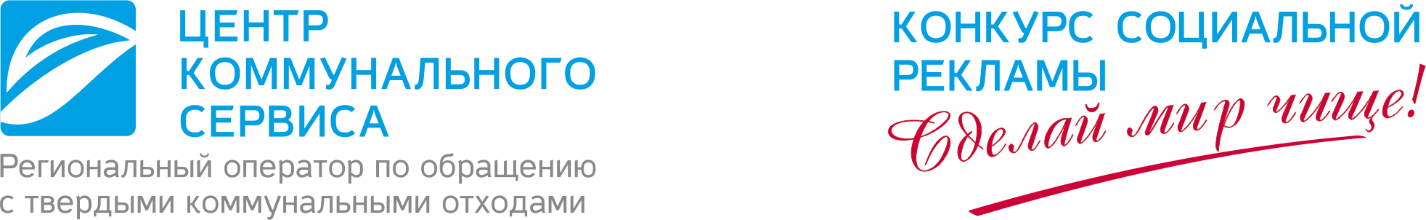 ЗАЯВКА НА УЧАСТИЕ В КОНКУРСЕ «Сделай мир чище!»ФИО автора работы (либо руководителя коллектива авторов работы) Возраст автора работы (либо руководителя коллектива авторов работы) Населенный пункт проживанияУчебное заведение или организация (если работа подается от организации)Конкурсная номинация, в которой представляется работа Название работыЖанр работы Описание работыТелефон для связиАдрес электронной почтыПаспортные данныеИное  (заполняется в случае, если участник конкурса желает сообщить дополнительную информацию)